Дата:Тема урока:  Музыка народов КазахстанаУйгуры и татары.Тема урока:  Музыка народов КазахстанаУйгуры и татары.Тема урока:  Музыка народов КазахстанаУйгуры и татары.Цели обучения, достигаемые на этом уроке– определять музыкальный жанр и художественные средства, анализировать прослушанное произведение;– классифицировать музыкальные инструменты народов мира по конструкции и звучанию, сравнивать в различных контекстах;5.2.1.1 – предлагать идеи для создания музыкальной творческой работы, планировать и собирать материал;5.3.1.1 – представлять свою работу, оценивать и совершенствовать.– определять музыкальный жанр и художественные средства, анализировать прослушанное произведение;– классифицировать музыкальные инструменты народов мира по конструкции и звучанию, сравнивать в различных контекстах;5.2.1.1 – предлагать идеи для создания музыкальной творческой работы, планировать и собирать материал;5.3.1.1 – представлять свою работу, оценивать и совершенствовать.– определять музыкальный жанр и художественные средства, анализировать прослушанное произведение;– классифицировать музыкальные инструменты народов мира по конструкции и звучанию, сравнивать в различных контекстах;5.2.1.1 – предлагать идеи для создания музыкальной творческой работы, планировать и собирать материал;5.3.1.1 – представлять свою работу, оценивать и совершенствовать.                                      Цели    урокаВсе учащиеся:   знакомятся и слушают информацию о музыкальных традициях проживающих в Казахстане татар и уйгуров;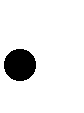    ищут сведения о песнях, танцах, музыкальных инструментах татарского, уйгурского народов; слушают мелодии татарского, уйгурского народов;исполняют песню «Мои цыплята» (музыка Г. Гусейнли, стихи Т. Мутпалибова, перевод Р. Радовильской);   могут, в силу своих возможностей, оценить свою работу.Большинство учащихся:   обсуждают информацию о музыкальных традициях проживающих в Казахстане татар и уйгуров;   собирают информацию о песнях, танцах, музыкальных инструментах татарского, уйгурского народов;   слушают и определяют мелодии татарского, уйгурского народов;выразительно исполняют песню «Мои цыплята»; могут оценить свою работу.Некоторые учащиеся:   обсуждают, собирают информацию, могут высказать свою позицию о музыкальных традициях проживающих в Казахстане татар и уйгуров;   собирают информацию, высказывают свою точку зрения о песнях, танцах, музыкальных инструментахтатарского, уйгурского народов;   слушают и определяют мелодии татарского, уйгурского народов;выразительно исполняют песню «Мои цыплята»;знакомят одноклассников со своей работой и оценивают ее.Все учащиеся:   знакомятся и слушают информацию о музыкальных традициях проживающих в Казахстане татар и уйгуров;   ищут сведения о песнях, танцах, музыкальных инструментах татарского, уйгурского народов; слушают мелодии татарского, уйгурского народов;исполняют песню «Мои цыплята» (музыка Г. Гусейнли, стихи Т. Мутпалибова, перевод Р. Радовильской);   могут, в силу своих возможностей, оценить свою работу.Большинство учащихся:   обсуждают информацию о музыкальных традициях проживающих в Казахстане татар и уйгуров;   собирают информацию о песнях, танцах, музыкальных инструментах татарского, уйгурского народов;   слушают и определяют мелодии татарского, уйгурского народов;выразительно исполняют песню «Мои цыплята»; могут оценить свою работу.Некоторые учащиеся:   обсуждают, собирают информацию, могут высказать свою позицию о музыкальных традициях проживающих в Казахстане татар и уйгуров;   собирают информацию, высказывают свою точку зрения о песнях, танцах, музыкальных инструментахтатарского, уйгурского народов;   слушают и определяют мелодии татарского, уйгурского народов;выразительно исполняют песню «Мои цыплята»;знакомят одноклассников со своей работой и оценивают ее.Все учащиеся:   знакомятся и слушают информацию о музыкальных традициях проживающих в Казахстане татар и уйгуров;   ищут сведения о песнях, танцах, музыкальных инструментах татарского, уйгурского народов; слушают мелодии татарского, уйгурского народов;исполняют песню «Мои цыплята» (музыка Г. Гусейнли, стихи Т. Мутпалибова, перевод Р. Радовильской);   могут, в силу своих возможностей, оценить свою работу.Большинство учащихся:   обсуждают информацию о музыкальных традициях проживающих в Казахстане татар и уйгуров;   собирают информацию о песнях, танцах, музыкальных инструментах татарского, уйгурского народов;   слушают и определяют мелодии татарского, уйгурского народов;выразительно исполняют песню «Мои цыплята»; могут оценить свою работу.Некоторые учащиеся:   обсуждают, собирают информацию, могут высказать свою позицию о музыкальных традициях проживающих в Казахстане татар и уйгуров;   собирают информацию, высказывают свою точку зрения о песнях, танцах, музыкальных инструментахтатарского, уйгурского народов;   слушают и определяют мелодии татарского, уйгурского народов;выразительно исполняют песню «Мои цыплята»;знакомят одноклассников со своей работой и оценивают ее.Критерии оценки- Определяют сходные и отличительные черты втрадициях, обычаях, языке, национальной одежде,традициях исполнения песен казахского народа и других народов Казахстана, различают музыкальные инструменты;- Выразительно исполняют песню;могут презентовать и оценивать свою работу.- Определяют сходные и отличительные черты втрадициях, обычаях, языке, национальной одежде,традициях исполнения песен казахского народа и других народов Казахстана, различают музыкальные инструменты;- Выразительно исполняют песню;могут презентовать и оценивать свою работу.- Определяют сходные и отличительные черты втрадициях, обычаях, языке, национальной одежде,традициях исполнения песен казахского народа и других народов Казахстана, различают музыкальные инструменты;- Выразительно исполняют песню;могут презентовать и оценивать свою работу.Языковые  целиУчащиеся:   используя соответствующую терминологию, обсуждают и анализируют музыку.Вопросы для обсуждения:В культуре ... народов имеются сходные черты: ...     В культуре ... народов имеются отличительные черты: ...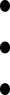 Назовите сходные и отличительные черты вмузыкальных традициях татарского, уйгурского и казахского народов.Учащиеся:   используя соответствующую терминологию, обсуждают и анализируют музыку.Вопросы для обсуждения:В культуре ... народов имеются сходные черты: ...     В культуре ... народов имеются отличительные черты: ...Назовите сходные и отличительные черты вмузыкальных традициях татарского, уйгурского и казахского народов.Учащиеся:   используя соответствующую терминологию, обсуждают и анализируют музыку.Вопросы для обсуждения:В культуре ... народов имеются сходные черты: ...     В культуре ... народов имеются отличительные черты: ...Назовите сходные и отличительные черты вмузыкальных традициях татарского, уйгурского и казахского народов.ПривитценностНаучить учащихся слушать народную, современную музыку, прививать культурные ценности через изучение и исполнение песен воспитательного характера.Научить учащихся слушать народную, современную музыку, прививать культурные ценности через изучение и исполнение песен воспитательного характера.Научить учащихся слушать народную, современную музыку, прививать культурные ценности через изучение и исполнение песен воспитательного характера.Межпр связиИстория, естествознание, танцы.История, естествознание, танцы.История, естествознание, танцы.Предв.знанияЗнания, полученные на предыдущих урокахЗнания, полученные на предыдущих урокахЗнания, полученные на предыдущих урокахХод урока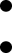 Ход урокаХод урокаХод урокаЭтапы урокаЭтапы урокаЗапланированная на уроке деятельностьРесурсыНачало урокаНачало урока(Д, К) «Один из переселившихся в Казахстан народов – татары. Хотя их историческойродиной является Татарстан (Россия), татары на земле Казахстана живут издавна. В свое время Абай Кунанбаев, великий казахский поэт и просветитель, любил слушать татарские народные песни, исполняемую под гармошку.Эти песни удивительно мелодичны, а великолепные напевы завораживают».Учебник, нотная хрестоматия,фонохрестоматияСередина урокаСередина урокаТатарский и уйгурский народы(Д, Г, Э) задание: Поиск. Слушание. АнализКакие национальные праздники татарского народа ты знаешь?В чем особенности их музыкального и танцевального творчества?Какие виды национальных музыкальных инструментов татарского народа ты знаешь?Определи сходство и различия татарских народных инструментов и инструментов казахского и других народов.                 Найди информацию.(Д, К) «Алмағачлары» (Тат.нар.песня)- слушать- Татарская народная музыка так же, как и другие виды искусства, прошла путьмноговекового исторического развития. В свое время музыкальный фольклор выполнял функцию сопровождения бытовойжизнедеятельности. Например, свадьбы, встреча и проводы времен года, обряды вызывания дождя, благословения хлеба, сабантуй и др. Все это находилось во взаимосвязи: природа,хозяйство, люди, музыка, обычаи. Весь татарский музыкальный фольклор можно разделить на певческое творчество и инструментальную музыку. Самые популярные татарские народныемузыкальные инструменты: гармонь-тальянка, қурай (вид флейты), кубыз (скрипка).Национальные музыкальные инструментытатарского народа (см. информацию в учебнике или интернете)(Д, К) Уйгурская народная музыка близка к узбекской. Музыкальная культура уйгурского народа тесно связана с его народнымитрадициями. Многие песни связаны с бытом, обычаями и традициями. Есть также песни о природе, временах года, животных, птицах. Ни один праздник не проходит без танцев.Национальные инструменты очень похожи на узбекские. Уйгуры бережно относятся к своему искусству, культуре. Старшее поколениепередает молодежи культурное наследие своего народа.«Уйгурский танец» – смотреть в фонохрестоматии или интернете)(Г, Э) задание: Творческая работа. ИсследованиеВыполни следующие задания со своей группой:Найдите информацию о популярных произведениях и особенностях культуры народов, проживающих в Казахстане;Выберите тему из материала, пройденного в этой четверти, и подготовьте ее презентацию.Подготовленную презентацию представьте одноклассникам. Расскажите о музыкальной культуре народов, проживающих в Казахстане.В конце урока дайте оценку своей работе и работе других групп.Учебник,Татарский и уйгурский народы(Д, Г, Э) задание: Поиск. Слушание. АнализКакие национальные праздники татарского народа ты знаешь?В чем особенности их музыкального и танцевального творчества?Какие виды национальных музыкальных инструментов татарского народа ты знаешь?Определи сходство и различия татарских народных инструментов и инструментов казахского и других народов.                 Найди информацию.(Д, К) «Алмағачлары» (Тат.нар.песня)- слушать- Татарская народная музыка так же, как и другие виды искусства, прошла путьмноговекового исторического развития. В свое время музыкальный фольклор выполнял функцию сопровождения бытовойжизнедеятельности. Например, свадьбы, встреча и проводы времен года, обряды вызывания дождя, благословения хлеба, сабантуй и др. Все это находилось во взаимосвязи: природа,хозяйство, люди, музыка, обычаи. Весь татарский музыкальный фольклор можно разделить на певческое творчество и инструментальную музыку. Самые популярные татарские народныемузыкальные инструменты: гармонь-тальянка, қурай (вид флейты), кубыз (скрипка).Национальные музыкальные инструментытатарского народа (см. информацию в учебнике или интернете)(Д, К) Уйгурская народная музыка близка к узбекской. Музыкальная культура уйгурского народа тесно связана с его народнымитрадициями. Многие песни связаны с бытом, обычаями и традициями. Есть также песни о природе, временах года, животных, птицах. Ни один праздник не проходит без танцев.Национальные инструменты очень похожи на узбекские. Уйгуры бережно относятся к своему искусству, культуре. Старшее поколениепередает молодежи культурное наследие своего народа.«Уйгурский танец» – смотреть в фонохрестоматии или интернете)(Г, Э) задание: Творческая работа. ИсследованиеВыполни следующие задания со своей группой:Найдите информацию о популярных произведениях и особенностях культуры народов, проживающих в Казахстане;Выберите тему из материала, пройденного в этой четверти, и подготовьте ее презентацию.Подготовленную презентацию представьте одноклассникам. Расскажите о музыкальной культуре народов, проживающих в Казахстане.В конце урока дайте оценку своей работе и работе других групп.нотнаяТатарский и уйгурский народы(Д, Г, Э) задание: Поиск. Слушание. АнализКакие национальные праздники татарского народа ты знаешь?В чем особенности их музыкального и танцевального творчества?Какие виды национальных музыкальных инструментов татарского народа ты знаешь?Определи сходство и различия татарских народных инструментов и инструментов казахского и других народов.                 Найди информацию.(Д, К) «Алмағачлары» (Тат.нар.песня)- слушать- Татарская народная музыка так же, как и другие виды искусства, прошла путьмноговекового исторического развития. В свое время музыкальный фольклор выполнял функцию сопровождения бытовойжизнедеятельности. Например, свадьбы, встреча и проводы времен года, обряды вызывания дождя, благословения хлеба, сабантуй и др. Все это находилось во взаимосвязи: природа,хозяйство, люди, музыка, обычаи. Весь татарский музыкальный фольклор можно разделить на певческое творчество и инструментальную музыку. Самые популярные татарские народныемузыкальные инструменты: гармонь-тальянка, қурай (вид флейты), кубыз (скрипка).Национальные музыкальные инструментытатарского народа (см. информацию в учебнике или интернете)(Д, К) Уйгурская народная музыка близка к узбекской. Музыкальная культура уйгурского народа тесно связана с его народнымитрадициями. Многие песни связаны с бытом, обычаями и традициями. Есть также песни о природе, временах года, животных, птицах. Ни один праздник не проходит без танцев.Национальные инструменты очень похожи на узбекские. Уйгуры бережно относятся к своему искусству, культуре. Старшее поколениепередает молодежи культурное наследие своего народа.«Уйгурский танец» – смотреть в фонохрестоматии или интернете)(Г, Э) задание: Творческая работа. ИсследованиеВыполни следующие задания со своей группой:Найдите информацию о популярных произведениях и особенностях культуры народов, проживающих в Казахстане;Выберите тему из материала, пройденного в этой четверти, и подготовьте ее презентацию.Подготовленную презентацию представьте одноклассникам. Расскажите о музыкальной культуре народов, проживающих в Казахстане.В конце урока дайте оценку своей работе и работе других групп.хрестоматия, фонохрестоматияТатарский и уйгурский народы(Д, Г, Э) задание: Поиск. Слушание. АнализКакие национальные праздники татарского народа ты знаешь?В чем особенности их музыкального и танцевального творчества?Какие виды национальных музыкальных инструментов татарского народа ты знаешь?Определи сходство и различия татарских народных инструментов и инструментов казахского и других народов.                 Найди информацию.(Д, К) «Алмағачлары» (Тат.нар.песня)- слушать- Татарская народная музыка так же, как и другие виды искусства, прошла путьмноговекового исторического развития. В свое время музыкальный фольклор выполнял функцию сопровождения бытовойжизнедеятельности. Например, свадьбы, встреча и проводы времен года, обряды вызывания дождя, благословения хлеба, сабантуй и др. Все это находилось во взаимосвязи: природа,хозяйство, люди, музыка, обычаи. Весь татарский музыкальный фольклор можно разделить на певческое творчество и инструментальную музыку. Самые популярные татарские народныемузыкальные инструменты: гармонь-тальянка, қурай (вид флейты), кубыз (скрипка).Национальные музыкальные инструментытатарского народа (см. информацию в учебнике или интернете)(Д, К) Уйгурская народная музыка близка к узбекской. Музыкальная культура уйгурского народа тесно связана с его народнымитрадициями. Многие песни связаны с бытом, обычаями и традициями. Есть также песни о природе, временах года, животных, птицах. Ни один праздник не проходит без танцев.Национальные инструменты очень похожи на узбекские. Уйгуры бережно относятся к своему искусству, культуре. Старшее поколениепередает молодежи культурное наследие своего народа.«Уйгурский танец» – смотреть в фонохрестоматии или интернете)(Г, Э) задание: Творческая работа. ИсследованиеВыполни следующие задания со своей группой:Найдите информацию о популярных произведениях и особенностях культуры народов, проживающих в Казахстане;Выберите тему из материала, пройденного в этой четверти, и подготовьте ее презентацию.Подготовленную презентацию представьте одноклассникам. Расскажите о музыкальной культуре народов, проживающих в Казахстане.В конце урока дайте оценку своей работе и работе других групп.Интернет-Татарский и уйгурский народы(Д, Г, Э) задание: Поиск. Слушание. АнализКакие национальные праздники татарского народа ты знаешь?В чем особенности их музыкального и танцевального творчества?Какие виды национальных музыкальных инструментов татарского народа ты знаешь?Определи сходство и различия татарских народных инструментов и инструментов казахского и других народов.                 Найди информацию.(Д, К) «Алмағачлары» (Тат.нар.песня)- слушать- Татарская народная музыка так же, как и другие виды искусства, прошла путьмноговекового исторического развития. В свое время музыкальный фольклор выполнял функцию сопровождения бытовойжизнедеятельности. Например, свадьбы, встреча и проводы времен года, обряды вызывания дождя, благословения хлеба, сабантуй и др. Все это находилось во взаимосвязи: природа,хозяйство, люди, музыка, обычаи. Весь татарский музыкальный фольклор можно разделить на певческое творчество и инструментальную музыку. Самые популярные татарские народныемузыкальные инструменты: гармонь-тальянка, қурай (вид флейты), кубыз (скрипка).Национальные музыкальные инструментытатарского народа (см. информацию в учебнике или интернете)(Д, К) Уйгурская народная музыка близка к узбекской. Музыкальная культура уйгурского народа тесно связана с его народнымитрадициями. Многие песни связаны с бытом, обычаями и традициями. Есть также песни о природе, временах года, животных, птицах. Ни один праздник не проходит без танцев.Национальные инструменты очень похожи на узбекские. Уйгуры бережно относятся к своему искусству, культуре. Старшее поколениепередает молодежи культурное наследие своего народа.«Уйгурский танец» – смотреть в фонохрестоматии или интернете)(Г, Э) задание: Творческая работа. ИсследованиеВыполни следующие задания со своей группой:Найдите информацию о популярных произведениях и особенностях культуры народов, проживающих в Казахстане;Выберите тему из материала, пройденного в этой четверти, и подготовьте ее презентацию.Подготовленную презентацию представьте одноклассникам. Расскажите о музыкальной культуре народов, проживающих в Казахстане.В конце урока дайте оценку своей работе и работе других групп.ресурсы1. АлмагачларыТатарский и уйгурский народы(Д, Г, Э) задание: Поиск. Слушание. АнализКакие национальные праздники татарского народа ты знаешь?В чем особенности их музыкального и танцевального творчества?Какие виды национальных музыкальных инструментов татарского народа ты знаешь?Определи сходство и различия татарских народных инструментов и инструментов казахского и других народов.                 Найди информацию.(Д, К) «Алмағачлары» (Тат.нар.песня)- слушать- Татарская народная музыка так же, как и другие виды искусства, прошла путьмноговекового исторического развития. В свое время музыкальный фольклор выполнял функцию сопровождения бытовойжизнедеятельности. Например, свадьбы, встреча и проводы времен года, обряды вызывания дождя, благословения хлеба, сабантуй и др. Все это находилось во взаимосвязи: природа,хозяйство, люди, музыка, обычаи. Весь татарский музыкальный фольклор можно разделить на певческое творчество и инструментальную музыку. Самые популярные татарские народныемузыкальные инструменты: гармонь-тальянка, қурай (вид флейты), кубыз (скрипка).Национальные музыкальные инструментытатарского народа (см. информацию в учебнике или интернете)(Д, К) Уйгурская народная музыка близка к узбекской. Музыкальная культура уйгурского народа тесно связана с его народнымитрадициями. Многие песни связаны с бытом, обычаями и традициями. Есть также песни о природе, временах года, животных, птицах. Ни один праздник не проходит без танцев.Национальные инструменты очень похожи на узбекские. Уйгуры бережно относятся к своему искусству, культуре. Старшее поколениепередает молодежи культурное наследие своего народа.«Уйгурский танец» – смотреть в фонохрестоматии или интернете)(Г, Э) задание: Творческая работа. ИсследованиеВыполни следующие задания со своей группой:Найдите информацию о популярных произведениях и особенностях культуры народов, проживающих в Казахстане;Выберите тему из материала, пройденного в этой четверти, и подготовьте ее презентацию.Подготовленную презентацию представьте одноклассникам. Расскажите о музыкальной культуре народов, проживающих в Казахстане.В конце урока дайте оценку своей работе и работе других групп.Татар. Хал.әніТатарский и уйгурский народы(Д, Г, Э) задание: Поиск. Слушание. АнализКакие национальные праздники татарского народа ты знаешь?В чем особенности их музыкального и танцевального творчества?Какие виды национальных музыкальных инструментов татарского народа ты знаешь?Определи сходство и различия татарских народных инструментов и инструментов казахского и других народов.                 Найди информацию.(Д, К) «Алмағачлары» (Тат.нар.песня)- слушать- Татарская народная музыка так же, как и другие виды искусства, прошла путьмноговекового исторического развития. В свое время музыкальный фольклор выполнял функцию сопровождения бытовойжизнедеятельности. Например, свадьбы, встреча и проводы времен года, обряды вызывания дождя, благословения хлеба, сабантуй и др. Все это находилось во взаимосвязи: природа,хозяйство, люди, музыка, обычаи. Весь татарский музыкальный фольклор можно разделить на певческое творчество и инструментальную музыку. Самые популярные татарские народныемузыкальные инструменты: гармонь-тальянка, қурай (вид флейты), кубыз (скрипка).Национальные музыкальные инструментытатарского народа (см. информацию в учебнике или интернете)(Д, К) Уйгурская народная музыка близка к узбекской. Музыкальная культура уйгурского народа тесно связана с его народнымитрадициями. Многие песни связаны с бытом, обычаями и традициями. Есть также песни о природе, временах года, животных, птицах. Ни один праздник не проходит без танцев.Национальные инструменты очень похожи на узбекские. Уйгуры бережно относятся к своему искусству, культуре. Старшее поколениепередает молодежи культурное наследие своего народа.«Уйгурский танец» – смотреть в фонохрестоматии или интернете)(Г, Э) задание: Творческая работа. ИсследованиеВыполни следующие задания со своей группой:Найдите информацию о популярных произведениях и особенностях культуры народов, проживающих в Казахстане;Выберите тему из материала, пройденного в этой четверти, и подготовьте ее презентацию.Подготовленную презентацию представьте одноклассникам. Расскажите о музыкальной культуре народов, проживающих в Казахстане.В конце урока дайте оценку своей работе и работе других групп.https://www.youtube.com/watch?vТатарский и уйгурский народы(Д, Г, Э) задание: Поиск. Слушание. АнализКакие национальные праздники татарского народа ты знаешь?В чем особенности их музыкального и танцевального творчества?Какие виды национальных музыкальных инструментов татарского народа ты знаешь?Определи сходство и различия татарских народных инструментов и инструментов казахского и других народов.                 Найди информацию.(Д, К) «Алмағачлары» (Тат.нар.песня)- слушать- Татарская народная музыка так же, как и другие виды искусства, прошла путьмноговекового исторического развития. В свое время музыкальный фольклор выполнял функцию сопровождения бытовойжизнедеятельности. Например, свадьбы, встреча и проводы времен года, обряды вызывания дождя, благословения хлеба, сабантуй и др. Все это находилось во взаимосвязи: природа,хозяйство, люди, музыка, обычаи. Весь татарский музыкальный фольклор можно разделить на певческое творчество и инструментальную музыку. Самые популярные татарские народныемузыкальные инструменты: гармонь-тальянка, қурай (вид флейты), кубыз (скрипка).Национальные музыкальные инструментытатарского народа (см. информацию в учебнике или интернете)(Д, К) Уйгурская народная музыка близка к узбекской. Музыкальная культура уйгурского народа тесно связана с его народнымитрадициями. Многие песни связаны с бытом, обычаями и традициями. Есть также песни о природе, временах года, животных, птицах. Ни один праздник не проходит без танцев.Национальные инструменты очень похожи на узбекские. Уйгуры бережно относятся к своему искусству, культуре. Старшее поколениепередает молодежи культурное наследие своего народа.«Уйгурский танец» – смотреть в фонохрестоматии или интернете)(Г, Э) задание: Творческая работа. ИсследованиеВыполни следующие задания со своей группой:Найдите информацию о популярных произведениях и особенностях культуры народов, проживающих в Казахстане;Выберите тему из материала, пройденного в этой четверти, и подготовьте ее презентацию.Подготовленную презентацию представьте одноклассникам. Расскажите о музыкальной культуре народов, проживающих в Казахстане.В конце урока дайте оценку своей работе и работе других групп.=TwJgPZGPf0I;Татарский и уйгурский народы(Д, Г, Э) задание: Поиск. Слушание. АнализКакие национальные праздники татарского народа ты знаешь?В чем особенности их музыкального и танцевального творчества?Какие виды национальных музыкальных инструментов татарского народа ты знаешь?Определи сходство и различия татарских народных инструментов и инструментов казахского и других народов.                 Найди информацию.(Д, К) «Алмағачлары» (Тат.нар.песня)- слушать- Татарская народная музыка так же, как и другие виды искусства, прошла путьмноговекового исторического развития. В свое время музыкальный фольклор выполнял функцию сопровождения бытовойжизнедеятельности. Например, свадьбы, встреча и проводы времен года, обряды вызывания дождя, благословения хлеба, сабантуй и др. Все это находилось во взаимосвязи: природа,хозяйство, люди, музыка, обычаи. Весь татарский музыкальный фольклор можно разделить на певческое творчество и инструментальную музыку. Самые популярные татарские народныемузыкальные инструменты: гармонь-тальянка, қурай (вид флейты), кубыз (скрипка).Национальные музыкальные инструментытатарского народа (см. информацию в учебнике или интернете)(Д, К) Уйгурская народная музыка близка к узбекской. Музыкальная культура уйгурского народа тесно связана с его народнымитрадициями. Многие песни связаны с бытом, обычаями и традициями. Есть также песни о природе, временах года, животных, птицах. Ни один праздник не проходит без танцев.Национальные инструменты очень похожи на узбекские. Уйгуры бережно относятся к своему искусству, культуре. Старшее поколениепередает молодежи культурное наследие своего народа.«Уйгурский танец» – смотреть в фонохрестоматии или интернете)(Г, Э) задание: Творческая работа. ИсследованиеВыполни следующие задания со своей группой:Найдите информацию о популярных произведениях и особенностях культуры народов, проживающих в Казахстане;Выберите тему из материала, пройденного в этой четверти, и подготовьте ее презентацию.Подготовленную презентацию представьте одноклассникам. Расскажите о музыкальной культуре народов, проживающих в Казахстане.В конце урока дайте оценку своей работе и работе других групп.2. УйгурскиеТатарский и уйгурский народы(Д, Г, Э) задание: Поиск. Слушание. АнализКакие национальные праздники татарского народа ты знаешь?В чем особенности их музыкального и танцевального творчества?Какие виды национальных музыкальных инструментов татарского народа ты знаешь?Определи сходство и различия татарских народных инструментов и инструментов казахского и других народов.                 Найди информацию.(Д, К) «Алмағачлары» (Тат.нар.песня)- слушать- Татарская народная музыка так же, как и другие виды искусства, прошла путьмноговекового исторического развития. В свое время музыкальный фольклор выполнял функцию сопровождения бытовойжизнедеятельности. Например, свадьбы, встреча и проводы времен года, обряды вызывания дождя, благословения хлеба, сабантуй и др. Все это находилось во взаимосвязи: природа,хозяйство, люди, музыка, обычаи. Весь татарский музыкальный фольклор можно разделить на певческое творчество и инструментальную музыку. Самые популярные татарские народныемузыкальные инструменты: гармонь-тальянка, қурай (вид флейты), кубыз (скрипка).Национальные музыкальные инструментытатарского народа (см. информацию в учебнике или интернете)(Д, К) Уйгурская народная музыка близка к узбекской. Музыкальная культура уйгурского народа тесно связана с его народнымитрадициями. Многие песни связаны с бытом, обычаями и традициями. Есть также песни о природе, временах года, животных, птицах. Ни один праздник не проходит без танцев.Национальные инструменты очень похожи на узбекские. Уйгуры бережно относятся к своему искусству, культуре. Старшее поколениепередает молодежи культурное наследие своего народа.«Уйгурский танец» – смотреть в фонохрестоматии или интернете)(Г, Э) задание: Творческая работа. ИсследованиеВыполни следующие задания со своей группой:Найдите информацию о популярных произведениях и особенностях культуры народов, проживающих в Казахстане;Выберите тему из материала, пройденного в этой четверти, и подготовьте ее презентацию.Подготовленную презентацию представьте одноклассникам. Расскажите о музыкальной культуре народов, проживающих в Казахстане.В конце урока дайте оценку своей работе и работе других групп.музыкальныеинструменты:Татарский и уйгурский народы(Д, Г, Э) задание: Поиск. Слушание. АнализКакие национальные праздники татарского народа ты знаешь?В чем особенности их музыкального и танцевального творчества?Какие виды национальных музыкальных инструментов татарского народа ты знаешь?Определи сходство и различия татарских народных инструментов и инструментов казахского и других народов.                 Найди информацию.(Д, К) «Алмағачлары» (Тат.нар.песня)- слушать- Татарская народная музыка так же, как и другие виды искусства, прошла путьмноговекового исторического развития. В свое время музыкальный фольклор выполнял функцию сопровождения бытовойжизнедеятельности. Например, свадьбы, встреча и проводы времен года, обряды вызывания дождя, благословения хлеба, сабантуй и др. Все это находилось во взаимосвязи: природа,хозяйство, люди, музыка, обычаи. Весь татарский музыкальный фольклор можно разделить на певческое творчество и инструментальную музыку. Самые популярные татарские народныемузыкальные инструменты: гармонь-тальянка, қурай (вид флейты), кубыз (скрипка).Национальные музыкальные инструментытатарского народа (см. информацию в учебнике или интернете)(Д, К) Уйгурская народная музыка близка к узбекской. Музыкальная культура уйгурского народа тесно связана с его народнымитрадициями. Многие песни связаны с бытом, обычаями и традициями. Есть также песни о природе, временах года, животных, птицах. Ни один праздник не проходит без танцев.Национальные инструменты очень похожи на узбекские. Уйгуры бережно относятся к своему искусству, культуре. Старшее поколениепередает молодежи культурное наследие своего народа.«Уйгурский танец» – смотреть в фонохрестоматии или интернете)(Г, Э) задание: Творческая работа. ИсследованиеВыполни следующие задания со своей группой:Найдите информацию о популярных произведениях и особенностях культуры народов, проживающих в Казахстане;Выберите тему из материала, пройденного в этой четверти, и подготовьте ее презентацию.Подготовленную презентацию представьте одноклассникам. Расскажите о музыкальной культуре народов, проживающих в Казахстане.В конце урока дайте оценку своей работе и работе других групп.http://uyghurtodТатарский и уйгурский народы(Д, Г, Э) задание: Поиск. Слушание. АнализКакие национальные праздники татарского народа ты знаешь?В чем особенности их музыкального и танцевального творчества?Какие виды национальных музыкальных инструментов татарского народа ты знаешь?Определи сходство и различия татарских народных инструментов и инструментов казахского и других народов.                 Найди информацию.(Д, К) «Алмағачлары» (Тат.нар.песня)- слушать- Татарская народная музыка так же, как и другие виды искусства, прошла путьмноговекового исторического развития. В свое время музыкальный фольклор выполнял функцию сопровождения бытовойжизнедеятельности. Например, свадьбы, встреча и проводы времен года, обряды вызывания дождя, благословения хлеба, сабантуй и др. Все это находилось во взаимосвязи: природа,хозяйство, люди, музыка, обычаи. Весь татарский музыкальный фольклор можно разделить на певческое творчество и инструментальную музыку. Самые популярные татарские народныемузыкальные инструменты: гармонь-тальянка, қурай (вид флейты), кубыз (скрипка).Национальные музыкальные инструментытатарского народа (см. информацию в учебнике или интернете)(Д, К) Уйгурская народная музыка близка к узбекской. Музыкальная культура уйгурского народа тесно связана с его народнымитрадициями. Многие песни связаны с бытом, обычаями и традициями. Есть также песни о природе, временах года, животных, птицах. Ни один праздник не проходит без танцев.Национальные инструменты очень похожи на узбекские. Уйгуры бережно относятся к своему искусству, культуре. Старшее поколениепередает молодежи культурное наследие своего народа.«Уйгурский танец» – смотреть в фонохрестоматии или интернете)(Г, Э) задание: Творческая работа. ИсследованиеВыполни следующие задания со своей группой:Найдите информацию о популярных произведениях и особенностях культуры народов, проживающих в Казахстане;Выберите тему из материала, пройденного в этой четверти, и подготовьте ее презентацию.Подготовленную презентацию представьте одноклассникам. Расскажите о музыкальной культуре народов, проживающих в Казахстане.В конце урока дайте оценку своей работе и работе других групп.ay.com/2016/03/Татарский и уйгурский народы(Д, Г, Э) задание: Поиск. Слушание. АнализКакие национальные праздники татарского народа ты знаешь?В чем особенности их музыкального и танцевального творчества?Какие виды национальных музыкальных инструментов татарского народа ты знаешь?Определи сходство и различия татарских народных инструментов и инструментов казахского и других народов.                 Найди информацию.(Д, К) «Алмағачлары» (Тат.нар.песня)- слушать- Татарская народная музыка так же, как и другие виды искусства, прошла путьмноговекового исторического развития. В свое время музыкальный фольклор выполнял функцию сопровождения бытовойжизнедеятельности. Например, свадьбы, встреча и проводы времен года, обряды вызывания дождя, благословения хлеба, сабантуй и др. Все это находилось во взаимосвязи: природа,хозяйство, люди, музыка, обычаи. Весь татарский музыкальный фольклор можно разделить на певческое творчество и инструментальную музыку. Самые популярные татарские народныемузыкальные инструменты: гармонь-тальянка, қурай (вид флейты), кубыз (скрипка).Национальные музыкальные инструментытатарского народа (см. информацию в учебнике или интернете)(Д, К) Уйгурская народная музыка близка к узбекской. Музыкальная культура уйгурского народа тесно связана с его народнымитрадициями. Многие песни связаны с бытом, обычаями и традициями. Есть также песни о природе, временах года, животных, птицах. Ни один праздник не проходит без танцев.Национальные инструменты очень похожи на узбекские. Уйгуры бережно относятся к своему искусству, культуре. Старшее поколениепередает молодежи культурное наследие своего народа.«Уйгурский танец» – смотреть в фонохрестоматии или интернете)(Г, Э) задание: Творческая работа. ИсследованиеВыполни следующие задания со своей группой:Найдите информацию о популярных произведениях и особенностях культуры народов, проживающих в Казахстане;Выберите тему из материала, пройденного в этой четверти, и подготовьте ее презентацию.Подготовленную презентацию представьте одноклассникам. Расскажите о музыкальной культуре народов, проживающих в Казахстане.В конце урока дайте оценку своей работе и работе других групп.18/uigurskie-Татарский и уйгурский народы(Д, Г, Э) задание: Поиск. Слушание. АнализКакие национальные праздники татарского народа ты знаешь?В чем особенности их музыкального и танцевального творчества?Какие виды национальных музыкальных инструментов татарского народа ты знаешь?Определи сходство и различия татарских народных инструментов и инструментов казахского и других народов.                 Найди информацию.(Д, К) «Алмағачлары» (Тат.нар.песня)- слушать- Татарская народная музыка так же, как и другие виды искусства, прошла путьмноговекового исторического развития. В свое время музыкальный фольклор выполнял функцию сопровождения бытовойжизнедеятельности. Например, свадьбы, встреча и проводы времен года, обряды вызывания дождя, благословения хлеба, сабантуй и др. Все это находилось во взаимосвязи: природа,хозяйство, люди, музыка, обычаи. Весь татарский музыкальный фольклор можно разделить на певческое творчество и инструментальную музыку. Самые популярные татарские народныемузыкальные инструменты: гармонь-тальянка, қурай (вид флейты), кубыз (скрипка).Национальные музыкальные инструментытатарского народа (см. информацию в учебнике или интернете)(Д, К) Уйгурская народная музыка близка к узбекской. Музыкальная культура уйгурского народа тесно связана с его народнымитрадициями. Многие песни связаны с бытом, обычаями и традициями. Есть также песни о природе, временах года, животных, птицах. Ни один праздник не проходит без танцев.Национальные инструменты очень похожи на узбекские. Уйгуры бережно относятся к своему искусству, культуре. Старшее поколениепередает молодежи культурное наследие своего народа.«Уйгурский танец» – смотреть в фонохрестоматии или интернете)(Г, Э) задание: Творческая работа. ИсследованиеВыполни следующие задания со своей группой:Найдите информацию о популярных произведениях и особенностях культуры народов, проживающих в Казахстане;Выберите тему из материала, пройденного в этой четверти, и подготовьте ее презентацию.Подготовленную презентацию представьте одноклассникам. Расскажите о музыкальной культуре народов, проживающих в Казахстане.В конце урока дайте оценку своей работе и работе других групп.muzykalnye- instrumenty/;Татарский и уйгурский народы(Д, Г, Э) задание: Поиск. Слушание. АнализКакие национальные праздники татарского народа ты знаешь?В чем особенности их музыкального и танцевального творчества?Какие виды национальных музыкальных инструментов татарского народа ты знаешь?Определи сходство и различия татарских народных инструментов и инструментов казахского и других народов.                 Найди информацию.(Д, К) «Алмағачлары» (Тат.нар.песня)- слушать- Татарская народная музыка так же, как и другие виды искусства, прошла путьмноговекового исторического развития. В свое время музыкальный фольклор выполнял функцию сопровождения бытовойжизнедеятельности. Например, свадьбы, встреча и проводы времен года, обряды вызывания дождя, благословения хлеба, сабантуй и др. Все это находилось во взаимосвязи: природа,хозяйство, люди, музыка, обычаи. Весь татарский музыкальный фольклор можно разделить на певческое творчество и инструментальную музыку. Самые популярные татарские народныемузыкальные инструменты: гармонь-тальянка, қурай (вид флейты), кубыз (скрипка).Национальные музыкальные инструментытатарского народа (см. информацию в учебнике или интернете)(Д, К) Уйгурская народная музыка близка к узбекской. Музыкальная культура уйгурского народа тесно связана с его народнымитрадициями. Многие песни связаны с бытом, обычаями и традициями. Есть также песни о природе, временах года, животных, птицах. Ни один праздник не проходит без танцев.Национальные инструменты очень похожи на узбекские. Уйгуры бережно относятся к своему искусству, культуре. Старшее поколениепередает молодежи культурное наследие своего народа.«Уйгурский танец» – смотреть в фонохрестоматии или интернете)(Г, Э) задание: Творческая работа. ИсследованиеВыполни следующие задания со своей группой:Найдите информацию о популярных произведениях и особенностях культуры народов, проживающих в Казахстане;Выберите тему из материала, пройденного в этой четверти, и подготовьте ее презентацию.Подготовленную презентацию представьте одноклассникам. Расскажите о музыкальной культуре народов, проживающих в Казахстане.В конце урока дайте оценку своей работе и работе других групп.3. Ушар – УйғырТатарский и уйгурский народы(Д, Г, Э) задание: Поиск. Слушание. АнализКакие национальные праздники татарского народа ты знаешь?В чем особенности их музыкального и танцевального творчества?Какие виды национальных музыкальных инструментов татарского народа ты знаешь?Определи сходство и различия татарских народных инструментов и инструментов казахского и других народов.                 Найди информацию.(Д, К) «Алмағачлары» (Тат.нар.песня)- слушать- Татарская народная музыка так же, как и другие виды искусства, прошла путьмноговекового исторического развития. В свое время музыкальный фольклор выполнял функцию сопровождения бытовойжизнедеятельности. Например, свадьбы, встреча и проводы времен года, обряды вызывания дождя, благословения хлеба, сабантуй и др. Все это находилось во взаимосвязи: природа,хозяйство, люди, музыка, обычаи. Весь татарский музыкальный фольклор можно разделить на певческое творчество и инструментальную музыку. Самые популярные татарские народныемузыкальные инструменты: гармонь-тальянка, қурай (вид флейты), кубыз (скрипка).Национальные музыкальные инструментытатарского народа (см. информацию в учебнике или интернете)(Д, К) Уйгурская народная музыка близка к узбекской. Музыкальная культура уйгурского народа тесно связана с его народнымитрадициями. Многие песни связаны с бытом, обычаями и традициями. Есть также песни о природе, временах года, животных, птицах. Ни один праздник не проходит без танцев.Национальные инструменты очень похожи на узбекские. Уйгуры бережно относятся к своему искусству, культуре. Старшее поколениепередает молодежи культурное наследие своего народа.«Уйгурский танец» – смотреть в фонохрестоматии или интернете)(Г, Э) задание: Творческая работа. ИсследованиеВыполни следующие задания со своей группой:Найдите информацию о популярных произведениях и особенностях культуры народов, проживающих в Казахстане;Выберите тему из материала, пройденного в этой четверти, и подготовьте ее презентацию.Подготовленную презентацию представьте одноклассникам. Расскажите о музыкальной культуре народов, проживающих в Казахстане.В конце урока дайте оценку своей работе и работе других групп.биіАнс.Ушар. биТатарский и уйгурский народы(Д, Г, Э) задание: Поиск. Слушание. АнализКакие национальные праздники татарского народа ты знаешь?В чем особенности их музыкального и танцевального творчества?Какие виды национальных музыкальных инструментов татарского народа ты знаешь?Определи сходство и различия татарских народных инструментов и инструментов казахского и других народов.                 Найди информацию.(Д, К) «Алмағачлары» (Тат.нар.песня)- слушать- Татарская народная музыка так же, как и другие виды искусства, прошла путьмноговекового исторического развития. В свое время музыкальный фольклор выполнял функцию сопровождения бытовойжизнедеятельности. Например, свадьбы, встреча и проводы времен года, обряды вызывания дождя, благословения хлеба, сабантуй и др. Все это находилось во взаимосвязи: природа,хозяйство, люди, музыка, обычаи. Весь татарский музыкальный фольклор можно разделить на певческое творчество и инструментальную музыку. Самые популярные татарские народныемузыкальные инструменты: гармонь-тальянка, қурай (вид флейты), кубыз (скрипка).Национальные музыкальные инструментытатарского народа (см. информацию в учебнике или интернете)(Д, К) Уйгурская народная музыка близка к узбекской. Музыкальная культура уйгурского народа тесно связана с его народнымитрадициями. Многие песни связаны с бытом, обычаями и традициями. Есть также песни о природе, временах года, животных, птицах. Ни один праздник не проходит без танцев.Национальные инструменты очень похожи на узбекские. Уйгуры бережно относятся к своему искусству, культуре. Старшее поколениепередает молодежи культурное наследие своего народа.«Уйгурский танец» – смотреть в фонохрестоматии или интернете)(Г, Э) задание: Творческая работа. ИсследованиеВыполни следующие задания со своей группой:Найдите информацию о популярных произведениях и особенностях культуры народов, проживающих в Казахстане;Выберите тему из материала, пройденного в этой четверти, и подготовьте ее презентацию.Подготовленную презентацию представьте одноклассникам. Расскажите о музыкальной культуре народов, проживающих в Казахстане.В конце урока дайте оценку своей работе и работе других групп.ансамбліТатарский и уйгурский народы(Д, Г, Э) задание: Поиск. Слушание. АнализКакие национальные праздники татарского народа ты знаешь?В чем особенности их музыкального и танцевального творчества?Какие виды национальных музыкальных инструментов татарского народа ты знаешь?Определи сходство и различия татарских народных инструментов и инструментов казахского и других народов.                 Найди информацию.(Д, К) «Алмағачлары» (Тат.нар.песня)- слушать- Татарская народная музыка так же, как и другие виды искусства, прошла путьмноговекового исторического развития. В свое время музыкальный фольклор выполнял функцию сопровождения бытовойжизнедеятельности. Например, свадьбы, встреча и проводы времен года, обряды вызывания дождя, благословения хлеба, сабантуй и др. Все это находилось во взаимосвязи: природа,хозяйство, люди, музыка, обычаи. Весь татарский музыкальный фольклор можно разделить на певческое творчество и инструментальную музыку. Самые популярные татарские народныемузыкальные инструменты: гармонь-тальянка, қурай (вид флейты), кубыз (скрипка).Национальные музыкальные инструментытатарского народа (см. информацию в учебнике или интернете)(Д, К) Уйгурская народная музыка близка к узбекской. Музыкальная культура уйгурского народа тесно связана с его народнымитрадициями. Многие песни связаны с бытом, обычаями и традициями. Есть также песни о природе, временах года, животных, птицах. Ни один праздник не проходит без танцев.Национальные инструменты очень похожи на узбекские. Уйгуры бережно относятся к своему искусству, культуре. Старшее поколениепередает молодежи культурное наследие своего народа.«Уйгурский танец» – смотреть в фонохрестоматии или интернете)(Г, Э) задание: Творческая работа. ИсследованиеВыполни следующие задания со своей группой:Найдите информацию о популярных произведениях и особенностях культуры народов, проживающих в Казахстане;Выберите тему из материала, пройденного в этой четверти, и подготовьте ее презентацию.Подготовленную презентацию представьте одноклассникам. Расскажите о музыкальной культуре народов, проживающих в Казахстане.В конце урока дайте оценку своей работе и работе других групп.https://www.youtТатарский и уйгурский народы(Д, Г, Э) задание: Поиск. Слушание. АнализКакие национальные праздники татарского народа ты знаешь?В чем особенности их музыкального и танцевального творчества?Какие виды национальных музыкальных инструментов татарского народа ты знаешь?Определи сходство и различия татарских народных инструментов и инструментов казахского и других народов.                 Найди информацию.(Д, К) «Алмағачлары» (Тат.нар.песня)- слушать- Татарская народная музыка так же, как и другие виды искусства, прошла путьмноговекового исторического развития. В свое время музыкальный фольклор выполнял функцию сопровождения бытовойжизнедеятельности. Например, свадьбы, встреча и проводы времен года, обряды вызывания дождя, благословения хлеба, сабантуй и др. Все это находилось во взаимосвязи: природа,хозяйство, люди, музыка, обычаи. Весь татарский музыкальный фольклор можно разделить на певческое творчество и инструментальную музыку. Самые популярные татарские народныемузыкальные инструменты: гармонь-тальянка, қурай (вид флейты), кубыз (скрипка).Национальные музыкальные инструментытатарского народа (см. информацию в учебнике или интернете)(Д, К) Уйгурская народная музыка близка к узбекской. Музыкальная культура уйгурского народа тесно связана с его народнымитрадициями. Многие песни связаны с бытом, обычаями и традициями. Есть также песни о природе, временах года, животных, птицах. Ни один праздник не проходит без танцев.Национальные инструменты очень похожи на узбекские. Уйгуры бережно относятся к своему искусству, культуре. Старшее поколениепередает молодежи культурное наследие своего народа.«Уйгурский танец» – смотреть в фонохрестоматии или интернете)(Г, Э) задание: Творческая работа. ИсследованиеВыполни следующие задания со своей группой:Найдите информацию о популярных произведениях и особенностях культуры народов, проживающих в Казахстане;Выберите тему из материала, пройденного в этой четверти, и подготовьте ее презентацию.Подготовленную презентацию представьте одноклассникам. Расскажите о музыкальной культуре народов, проживающих в Казахстане.В конце урока дайте оценку своей работе и работе других групп.ube.com/watch?v=hZeIZpkisVUКонец урока(Д, К) задание: «Цыплята» - выразительное исполнение. Рефлексия:Что я узнал?Чему я сегодня научился?Какое задание для меня было трудным?Какое задание я выполнил легко?(Д, К) задание: «Цыплята» - выразительное исполнение. Рефлексия:Что я узнал?Чему я сегодня научился?Какое задание для меня было трудным?Какое задание я выполнил легко?Учебник, нотная хрестоматия,фонохрестоматия, интернет- ресурсы.Учебник, нотная хрестоматия,фонохрестоматия, интернет- ресурсы.  Дифференциация: - Каким образом вы планируетепомочь более слабым уч-ся?-  Какие задачи планируетепоставить перед более способными учащимися?  Дифференциация: - Каким образом вы планируетепомочь более слабым уч-ся?-  Какие задачи планируетепоставить перед более способными учащимися?Оценивание: - Как вы планируете проверить уровень усвоения материала учащимися?Оценивание: - Как вы планируете проверить уровень усвоения материала учащимися?Здоровье и соблюдение техникибезопасностиЗдоровье и соблюдение техникибезопасностислабым учащимся предложить менее сложныезадания, с музыкальными примерами, с аудио- ивидеозаписью. Более способным учащимся можно выполнятьзадания проблемного хар-а,активизирующие творческую мыслительную и музыкальнуюдеятельность.слабым учащимся предложить менее сложныезадания, с музыкальными примерами, с аудио- ивидеозаписью. Более способным учащимся можно выполнятьзадания проблемного хар-а,активизирующие творческую мыслительную и музыкальнуюдеятельность.Контроль.По критериям оценки и дескрипторам учащиеся сами оценивают друг друга в ходе исполнения и анализа песни.Здоровьесберегаю щие технологии. Используемые физминутки иактивные виды деятельности.Здоровьесберегаю щие технологии. Используемые физминутки иактивные виды деятельности.Рефлексия по уроку:Были ли цели урока / цели обученияреалистичными?Все ли учащиеся достигли ЦО?Если нет, то почему?Правильно ли проведенадифференциация на уроке?Выдержаны ли были временные этапы урока?Какие отступления от плана урока были и почему?Рефлексия по уроку:Были ли цели урока / цели обученияреалистичными?Все ли учащиеся достигли ЦО?Если нет, то почему?Правильно ли проведенадифференциация на уроке?Выдержаны ли были временные этапы урока?Какие отступления от плана урока были и почему?Выводы:Выводы:Выводы: